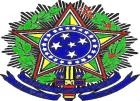 UNIVERSIDADE FEDERAL DE MINAS GERAISFaculdade de Filosofia e Ciências HumanasColegiado do Curso de Ciências SociaisAceite de orientação na monografia Ano: 	semestre: 	Eu 	, Professor do Departamento de 	,Aceito a orientar a Monografia do(a) aluno(a)   	 	. Título da Monografia 	 Belo Horizonte,	 	/ 	/ 		.Assinatura do Professor OrientadorNº de matrícula 	Nome do aluno:  	Telefone(s): 	Entregar: A original colegiado e uma cópia professor